ПРАВА И ОБЯЗАННОСТИ ВЕЛОСИПЕДИСТА НА ДОРОГЕ В СООТВЕТСТВИИ С ПДД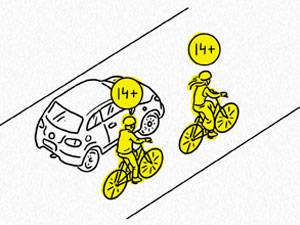 СодержаниеОсновные обязанностиВодителям велосипедов запрещаетсяОтветственность велосипедиста за нарушение ПДДКомментарииВелосипедист является таким же водителем транспортного средства, как и сидящий за рулем автомобиля или мотоцикла, поэтому ему необходимо выполнять правила дорожного движения (ПДД), действующие на территории своей страны. А это значит, что никакого спиртного за рулем, разговора по мобильному телефону во время движения, разворота через сплошные полосы, езды навстречу по дороге с односторонним движением. Основные обязанности велосипедиста изложены в отдельном разделе Правил дорожного движения.Основные обязанности1. В обязанности велосипедистов входит содержание своего транспортного средства в исправном техническом состоянии. Велосипед должен быть с исправным тормозом и работающим звуковым сигналом. Зачем нужны исправные тормоза, объяснять не стоит. А что касается звонка, то он, главным образом, требуется для предупреждения пешеходов о приближении велосипеда. При движении в потоке машин вряд ли кто-то из других водителей услышит ваш колокольчик.Ездить ночью по дороге или во время дождя, тумана или снега, то есть в условиях недостаточной видимости, разрешается только с освещением. Спереди на велосипед нужно поставить фару или дополнительно белый световозвращатель, сзади — фонарь и обязательно красный световозвращатель, по бокам (ближе к передним и задним габаритам) — фонарики или световозвращатели оранжевого цвета, также разрешены задние боковые огни красного цвета. Глупо и опасно ставить спереди красный отражатель, даже если он валяется без дела, водители машин и так редко замечают велосипедистов, а тут ещё такая путаница.2. Велосипедист должен ездить как можно ближе к правому краю дороги и только в один ряд с другими байкерами. В старых Правилах дорожного движения указывалось конкретное расстояние от обочины дороги, которого должен был придерживаться велосипедист. Оно должно составлять не более 1 метра. В новых редакциях это ограничение отсутствует. Каждый разумный человек и так должен, в первую очередь, думать о своей безопасности.Во время обгона другого велосипедиста или гужевой повозки, а также объезда стоящего транспорта всё же нужно кратковременно удаляться от правого края дороги. И лучше как можно дальше объезжать препятствие, особенно остановившийся автомобиль, ведь из него в любой момент может начать выходить водитель, широко распихнув дверь, или непорядочный человек выбросит окурок в окошко.
И не забывайте, что обгон или объезд нужно совершать только слева, если не хотите быть придавленным к бордюру.3. В обязанности велосипедиста также входит подача предупредительных сигналов перед каждым маневром, даже если сзади нет движущегося транспортного средства. Перед любым поворотом или перестроением и до торможения водитель велосипеда должен подать предупредительный сигнал рукой, и, что важно, не за секунду до начала вращения руля или нажатия на тормозные рычаги. Вам нужно заблаговременно предупредить сзади едущего водителя, иначе ваша запоздалая реакция будет критичной.В ПДД предусмотрены следующие сигналы, подаваемые рукой:Сигнал правого поворота или перестроения — вытянутая в направлении поворота правая рука либо левая, выставленная от себя и согнутая в локте под прямым углом.Сигнал левого поворота или перестроения — вытянутая в направлении поворота левая рука либо правая, выставленная от себя и согнутая в локте под прямым углом.Сигнал торможения — поднятая вверх и выпрямленная в локте левая или правая рука.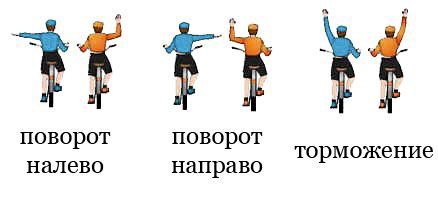 Подав сигнал рукой, вы не получаете никакого преимущества в движении, поэтому всегда убеждайтесь в том, что сзади едущий участник движения понял ваши намерения и не начал обгон.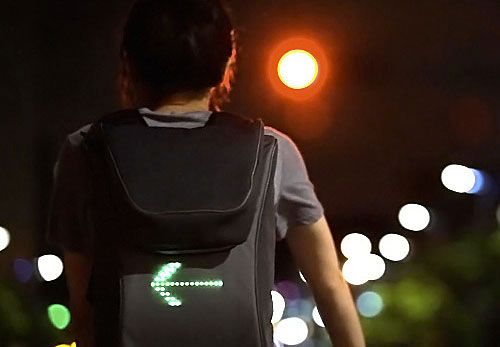 4. Если рядом с дорогой есть велосипедная дорожка, водители велосипедов должны ездить только по ней. О наличии такого блага цивилизации сообщает круглый дорожный знак с былым велосипедом на синем фоне. А если велосипедная дорожка частично разрушена, засыпана строительным мусором или занята припаркованными автомобилями, тогда эти заторы велосипедист может объезжать по проезжей части дороги, это входит в его права.5. При движении в колоннах водители велосипедов обязаны двигаться только в один ряд по дороге группами по 10 человек. Расстояние между группами – 80-100 метров для облегчения обгона автомобилями.При езде в группах приняты условные жесты, которые посылаются не автомобилистам, а движущимся за вами друзьям-велосипедистам:Яма или препятствие справа — указывающая вниз правая рука.Яма или препятствие слева — указывающая вниз левая рука.Первым эти сигналы подает ведущий в группе, а следующие за ним должны немедленно их повторить. Не нужно дожидаться приближения к яме или кирпичу на дороге. Следует сразу же передать сигнал об опасности едущим за вами велотуристам.Водителям велосипедов запрещается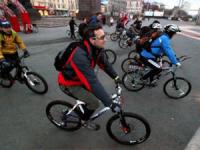 Правила поведения при езде на велосипеде 1. Ездить, не держась за руль хотя бы одной рукой. Взрослые люди обычно пользуются велосипедом как транспортным средством, а дети катаются на нём для развлечения. Именно безответственные велосипедисты при езде по проезжей части могут отпустить руль и ехать дальше, скрестив руки на груди. При падении горе-лихач распластается по асфальту вместе с велосипедом, а при этом не исключен наезд на него рядом проезжающих автомобилей.2. Кататься по тротуарам, пешеходным дорожкам и обочинам. В правах всё-таки допускается движение по обочине, нужно только не мешать пешеходам идти по ней или садиться в автобус. Ну а пешеходные дорожки или тротуары предназначены только для пешеходов, и при движении по ним каждый человек должен чувствовать себя в безопасности.3. Передвигаться по автомагистралям. В этом запрете заложена забота о здоровье и безопасности велосипедиста.4. Поворачивать налево или разворачиваться на дороге, которая имеет трамвайные пути или более одной полосы движения в определенном направлении. При необходимости повернуть или развернуться нужно доехать до пешеходного перехода, слезть с велосипеда и перекатить его на противоположную сторону дороги.5. Буксировать велосипед другим транспортным средством. Велосипедом перевозить прицеп в жесткой сцепке разрешается.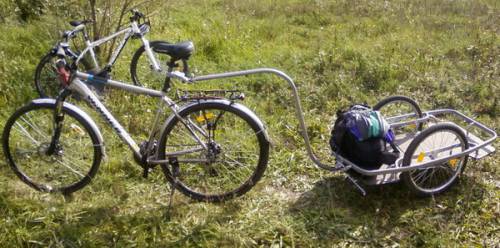 Часто трагичными последствиями заканчивается попытка проехать, ухватившись за борт грузового автомобиля. Водитель грузовика в этом случае не видит пристроившегося велосипедиста и не думает о его безопасности. Любой автомобиль может двигаться со скоростью свыше 60 км в час. Совершая объезд ямы на дороге или осуществляя экстренное торможение, любитель автостопа может оказаться под колесами.6. Перевозить груз, выступающий за габариты по ширине или длине более чем на 0,5 метра и мешающий управлению. Удочки, трубы и какие-то палки на велосипеде нарушают устойчивое положение, особенно при выполнении поворотов. Зацепив выступающий предмет, автотранспортное средство может перевернуть велосипед с езоком.7. Катать взрослых пассажиров. А перевозить детей в возрасте от 2 до 7 лет можно, но только на дополнительно установленном сиденьи с подножками. При перевозке тяжелого человека на раме или багажнике серьезно нарушается упомянутое ранее устойчивое положение.Ответственность велосипедиста за нарушение ПДДНекоторые пункты статей об административных нарушениях подразумевают наказание водителей велосипедов. Например, есть штраф в размере от 1 до 2 минимальных зарплат за нарушение ПДД пешеходами и другими участниками движения. Это подразумевает 122-я статья — самая основная и легко оформляемая сотрудником ДПС.Существуют также штрафы за нарушение правил пересечения пешеходных переходов, железнодорожных переездов, за несоблюдение требований дорожных знаков и разметки, за проезд на запрещающий сигнал регулировщика или светофора. Так что не стоит верить в полную безнаказанность при езде на велосипеде.
Источник: http://velofans.ru/raznoe/prava-obyazannosti-velosipedista-doroge-sootvetstvii-pddОбязанности велосипедистов, скутеристовПАМЯТКА ВЕЛОСИПЕДИСТУКак уберечься от опасности?Ежедневно мы являемся участниками дорожного движения, выступая в качестве пешехода, пассажира или водителя, даже когда катаемся на велосипеде.Простые правила для того, чтобы избежать опасности:- главный навык для езды на велосипеде – это научиться держать равновесие;- сев за руль велосипеда ты считаешься водителем и должен соблюдать все правила дорожного движения;- дети до 14 лет не могут ездить на велосипеде по дороге и даже по обочинам дорог, а также по тротуарам;- кататься на велосипеде можно только в безопасных местах, вдали от дорожного движения, в парках на специальных велосипедных дорожках, во дворах;- катаясь на велосипеде, надевайте шлем, чтобы защитить голову в случае падения.Прежде чем выехать из дома, велосипедист обязан:- проверить техническое состояние велосипеда;- проверить руль – легко ли он вращается;- проверить шины – хорошо ли они накачены;- проверить, в порядке ли ручной и ножной тормоза – смогут ли они остановить велосипед перед неожиданным препятствием;- проверить, работает ли звуковой сигнал велосипеда, чтобы ты мог вовремя предупредить людей о своем приближении и не сбить их.Изучайте и строго выполняйте Правила дорожного движения!Велосипедист, помни! От твоей дисциплины зависит твоя безопасность и безопасность окружающих тебя людей. Желаем тебе счастливого пути!ОСНОВНЫЕ ОПАСНОСТИ, ПОДСТЕРЕГАЮЩИЕ ВЕЛОСИПЕДИСТОВ:1. Опасная привычка.«Любимая» опасная привычка велосипедистов - начинать движение, не осмотревшись по сторонам налево, направо, не оглянувшись назад. Именно это - поворот влево, не глядя - причина подавляющего большинства наездов на велосипедистов!2. «Пустынная улица».На таких улицах велосипедисты обычно катаются по проезжей части или, находясь недалеко от дороги, например, катаясь наперегонки, часто, не приостановившись и не оглядевшись, выезжают с ходу на проезжую часть или пересекают ее.3. Нерегулируемый перекресток.При движении по улицам с неинтенсивным движением («пустынным») велосипедисты часто пытаются проехать через нерегулируемый перекресток, не снижая скорости, особенно под уклон. При этом из-за домов, деревьев и других помех обзору они могут не заметить на пересекаемой дороге приближающийся к перекрестку транспорт. Общее правило безопасного вождения для велосипедистов (как и для водителей) такое: при приближении к перекрестку или пешеходному переходу скорость необходимо снижать всегда, и тем больше, чем обзор хуже.4. Во дворе дома.Конечно, двор дома - это место, где «хозяевами» являются пешеходы и велосипедисты, а водитель машины, оказавшийся во дворе, находится «на чужой территории». Однако в тесных дворах, где приходится проезжать на велосипеде близко к движущейся машине, лучше этого не делать: водитель может не заметить велосипедиста и совершить наезд. Лучше сойти с велосипеда и вести его за руль, пока автомобиль близко.5. Велосипедиста не замечают.Внимание водителей на проезжей части всегда настроено на размеры автомобиля, и они легко могут упустить в своем наблюдении за дорожной обстановкой такой «малогабаритный объект», как велосипед. Поэтому велосипедисту стоит ездить, помня в любой ситуации о том, что он может быть не замечен водителем. И вести себя очень осторожно! Особенно часто водители не замечают велосипедиста в сумерки, в темное время суток, на плохо освещенных улицах и при неудовлетворительной светоотражающей экипировке велосипедиста. Кроме того, водитель не замечает велосипедиста, когда тот находится близко позади - слева или справа, или прямо позади автомобиля, в «мертвой», не просматриваемой водителем зоне.«Смотри и будь видимым» - это общее правило обязательно и для велосипедиста.ЭТО ДОЛЖЕН ЗНАТЬ КАЖДЫЙ ВЕЛОСИПЕДИСТ (СКУТЕРИСТ):- Управлять велосипедом по дорогам разрешается с 14 лет, мопедом (скутером) – с 16 лет.- Велосипеды, мопеды (скутеры) должны двигаться только по крайней правой полосе в один ряд, причем максимально правее.- Движение по обочине допускается в том случае, если это не создает помех пешеходам.Водителям велосипеда и мопеда (скутера) категорически запрещается:- Ездить, не держась за руль хотя бы одной рукой.- Перевозить пассажиров на дополнительном сиденье, оборудованном надежными подножками (данное правило не распространяется на детей в возрасте до 7-ми лет).- Перевозить груз, который выступает более чем на 0,5 метров по длине или ширине за габариты, а также груз, который мешает управлению.- Осуществлять движение по дороге при наличии рядом велосипедной дорожки.- Поворачивать налево или разворачиваться на дорогах, имеющих более одной полосы для движения в данном направлении.- Двигаться по дороге без застегнутого мотошлема (для водителей мопедов).- Прежде чем выехать из дома обязательно необходимо:- проверить техническое состояние велосипеда, мопеда;- проверить руль - легко ли он вращается;- проверить шины - хорошо ли они накачаны;- в порядке ли ручной и ножной тормоза - смогут ли они остановить велосипед, мопед перед неожиданным препятствием;- работает ли звуковой сигнал велосипеда, мопеда, чтобы вовремя предупредить людей о своем приближении и не сбить их.НАПОМИНАЕМ, что в соответствии со ст. 12.29 ч.2 KоАП РФ за нарушение ПДД лицом, достигшим 16-летнего возраста, управляющим мопедом, велосипедом, непосредственно участвующим в дорожном движении, предусмотрено административное наказание в виде предупреждения или штрафа в размере 200 рублей.Изучите правила для скутеристовК большому сожалению, проблемы скутеристов сейчас актуальны, как никогда, ведь скутер - это удобное средство передвижения, экономичное и маневренное. Данный вид транспорта пользуется большой популярностью у подростков и является одним из самых травмоопасных. Освоив за 5 минут азы управления мопедом во дворе, новоявленный скутерист выезжает на дорогу и часто рассуждает таким образом:«Правила дорожного движения? Элементарная техника безопасности? Шлем? Это не про нас! Газ до упора, обгон автобуса, наперегонки с маршруткой, а лучше - крайне левая полоса. И вперед! Пробка? Не проблема! Протиснуться между тремя рядами автомобилей, стоящих в заторе на двухполосной дороге, - легко. А что такое «интервал»? И какая разница, что этот знак запрещает движение скутеров и велосипедов? Ехать надо, а не правила читать! Ну и что, что сзади сидят двое друзей, а грузоподъемность скутера всего 75 кг. Это тоже не про нас, ездим и будем ездить! Можно еще и плеер на полной громкости послушать...»Не менее печальную картину можно увидеть за городом, в районе дачных поселков. Здесь возраст скутеристов снижается лет до 10. «Заботливые» родители, купившие ребенку развлечение на лето, не грузят себя и детей знаниями ПДД или хотя бы элементарной беседой на тему, где и как можно ездить. Можно даже показать личный пример, прокатив сразу все семейство. Правила обкатки? Так их никто не писал! Экипировка? Вот еще тратиться. Поэтому всех детей-друзей посадить назад, газ до упора и на ближайшую дорогу, где вереницей идут «КамАЗы» с ближайшего карьера и мчатся озверевшие от городских пробок автомобили. Кто будет виноват в аварии? Ну, уж точно не родители!К сожалению, все описанное выше - не фантазии, а примеры из жизни. Мы регулярно сталкиваемся с данными нарушениями на дорогах. Со всех районов области приходят сводки об авариях, в результате которых, в лучшем случае, гибнет техника, в худшем - люди.Уважаемые водители!Всегда следуйте предписаниям Правил дорожного движения. Отсутствие водительского удостоверения на право управления скутером с двигателем до 50 куб. см не освобождает Вас от ответственности и обязанности знать ПДД. Сев за руль скутера, Вы автоматически становитесь участником дорожного движения, обязаны в точности выполнять все действующие предписания ПДД:Начнем с определения: "Мопед" - двух- или трехколесное транспортное средство, приводимое в движение двигателем с рабочим объемом не более 50 куб. см и имеющее максимальную конструктивную скорость не более 50 км/ч. Собственно к ним и относятся скутера.Водитель транспортного средства обязан:- Перед выездом проверить и в пути обеспечить исправное техническое состояние транспортного средства в соответствии с Основными положениями по допуску транспортных средств к эксплуатации и обязанностями должностных лиц по обеспечению безопасности дорожного движения.- Запрещается движение при неисправности рабочей тормозной системы, рулевого управления, сцепного устройства (в составе автопоезда), не горящих (отсутствующих) фарах и задних габаритных огнях в темное время суток или в условиях недостаточной видимости, недействующем со стороны водителя стеклоочистителе во время дождя или снегопада. При возникновении в пути прочих неисправностей, с которыми приложением к Основным положениям запрещена эксплуатация транспортных средств, водитель должен устранить их, а если это невозможно, то он может следовать к месту стоянки или ремонта с соблюдением необходимых мер предосторожности;- По требованию должностных лиц, которым предоставлено право государственного надзора и контроля за безопасностью дорожного движения и эксплуатации ТС проходить освидетельствование на состояние алкогольного опьянения и медицинское освидетельствование на состояние опьянения.С определениями и обязанностями разобрались. Идём далее, рассмотрим некоторые конкретные правила для мопедов:ПДД РФ - раздел 16. Движение по автомагистралям16.1. На автомагистралях запрещается:- движение пешеходов, домашних животных, велосипедов, мопедов, тракторов и самоходных машин, иных транспортных средств, скорость которых по технической характеристике или их состоянию менее 40 км/ч;ПДД РФ - раздел 19. Пользование внешними световыми приборами и звуковыми сигналами19.5. В светлое время суток на всех движущихся транспортных средствах с целью их обозначения должны включаться фары ближнего света или дневные ходовые огни;ПДД РФ - раздел 24. Дополнительные требования к движению велосипедов, мопедов, гужевых повозок, а также прогону животных24.1. Управлять велосипедом, гужевой повозкой (санями), быть погонщиком вьючных, верховых животных или стада при движении по дорогам разрешается лицам не моложе 14 лет, а мопедом - не моложе 16 лет.24.2. Велосипеды, мопеды, гужевые повозки (сани), верховые и вьючные животные должны двигаться только по крайней правой полосе в один ряд возможно правее. Допускается движение по обочине, если это не создает помех пешеходам.Колонны велосипедистов, гужевых повозок (саней), верховых и вьючных животных при движении по проезжей части должны быть разделены на группы по 10 велосипедистов, верховых и вьючных животных и по 5 повозок (саней). Для облегчения обгона расстояние между группами должно составлятьм.24.3. Водителям велосипеда и мопеда запрещается:- ездить, не держась за руль хотя бы одной рукой;- перевозить пассажиров, кроме ребенка в возрасте до 7 лет на дополнительном сиденье, оборудованном надежными подножками;- перевозить груз, который выступает более чем на 0,5 м по длине или ширине за габариты, или груз, мешающий управлению;- двигаться по дороге при наличии рядом велосипедной дорожки;- поворачивать налево или разворачиваться на дорогах с трамвайным движением и на дорогах, имеющих более одной полосы для движения в данном направлении;- двигаться по дороге без застегнутого мотошлема (для водителей мопедов).- запрещается буксировка велосипедов и мопедов, а также велосипедами и мопедами, кроме буксировки прицепа, предназначенного для эксплуатации с велосипедом или мопедом.24.4. На нерегулируемом пересечении велосипедной дорожки с дорогой, расположенном вне перекрестка, водители велосипедов и мопедов должны уступить дорогу транспортным средствам, движущимся по этой дороге.Это основные правила для скутеристов, прописанные в ПДД. Но, выезжая на дорогу, водитель скутера становится полноправным участником дорожного движения и просто обязан знать предписания знаков, жесты регулировщика и т. д. А еще - в пробке не протискивайтесь между медленно движущимися машинами, соблюдайте интервал и рядность. Любая выбоина на дороге может стать причиной резкого маневра автомобиля, водитель которого в этот момент вряд ли будет смотреть по сторонам, не едет ли рядом скутерОтветственность родителей за обеспечение безопасности детейпри их участии в дорожном движении.В статье 63 Семейного Кодекса РФ закреплены следующие обязанности родителей: «Родители несут ответственность за воспитание и развитие своих детей. Они обязаны заботиться о физическом, психическом, духовном и нравственном развитии своих детей».Статьей 5.35 КоАП РФ предусмотрена ответственность за неисполнение родителями или иными законными представителями несовершеннолетних обязанностей по содержанию и воспитанию детей. Если эти условия не выполняются, то родители могут быть привлечены к административной ответственности за ненадлежащее исполнение родительских обязанностей. Санкция данной статьи предусматривает ответственность в виде предупреждения или наложения административного штрафа в размере от 100 до 500 рублей.  Субъектом данного правонарушения являются родители.   Основаниями для привлечения к административной ответственности по статье 5.35 КоАП РФ являются действия (бездействие) лиц, выражающиеся в неисполнении или ненадлежащем исполнении ими обязанностей по содержанию, воспитанию, обучению, защите прав и законных интересов несовершеннолетних, совершенные умышленно или по неосторожности. Действия родителей, которые могут привести к ДТП:-приобретение мототранспортных средств подросткам, не достигшим возраста 16 лет и разрешение своим детям управлять данными транспортными средствами. - случаи, когда родители отпускают гулять детей дошкольного возраста одних без контроля взрослых,-отправляют детей дошкольного возраста в магазин, который находится в другом районе, микрорайоне, т.е дети находятся на проезжей части без контроля взрослых,Бездействие родителей, которое может стать фактором, сопутствующим ДТП:-знают, что ребенок в нарушение ПДД управляет вело-мототехникой, не достигнув возраста управления данными транспортными средствами, не предпринимают никаких действий к недопущению совершения ДТП с несовершеннолетним ребенком.-при переходе дороги мама не взяла ребенка – дошкольника за руку, тем самым подвергла жизнь и здоровье ребенка опасности и создала предпосылки для совершения ДТП.РОДИТЕЛЯМ И ВОДИТЕЛЯМ ВЕЛО-МОТО ТЕХНИКИ            С наступлением весны на дорогах появляется все больше велосипедистов, водителей мопедов, скутеров, за руль которых садятся подростки, подвергаясь большой опасности и рискуя здоровьем.            С каждым годом увеличивается поток транспортных средств на улицах и дорогах наших городов, сел, деревень, что создает объективную реальность возникновения дорожно-транспортных происшествий. Из справки ГИБДД: 5 апреля  около 21 час 30 мин в д. Чечулино водитель Мотоцикла совершил столкновение с попутным транспортным средством Мопед под управлением 15 летнего подростка. В результате происшествия, подросток получил различные  телесные повреждения.            И пусть в этой конкретной ситуации подросток на мопеде был не виноват. Тут дело совсем в другом: он нарушил пункт 24.1 ПДД, его вообще не должно было там быть!.Как минимум 90 процентов водителей двухколесных транспортных средств, для которых не требуется водительское удостоверение, не имеют абсолютно никакого представления о Правилах дорожного движения. Однако, прежде чем выезжать на дорогу, где ещё движутся и автомобили, нужно обязательно выучить назубок те разделы ПДД, что связаны с приоритетом движения, расположением ТС на проезжей части, проездом перекрестков, знаки.    Велосипед, мопед, скутер – это самые незащищенные виды транспортных средств, и даже незначительные столкновения, а иногда и просто падение, могут повлечь за собой серьезные последствия. Необходимо помнить, что несовершеннолетний, не достигший 14 лет, может управлять велосипедом только на закрытых площадках, стадионах, подальше от проезжей части. С 14 лет велосипедист имеет право выезжать на дорогу, двигаясь по крайней правой полосе движения и руководствоваться Правилами дорожного движения.Управлять скутером или мопедом можно только с 16 лет, и ехать как можно  ближе к правому  краю дороги, перевозить пассажиров запрещено.С 8 апреля 2014 года  в соответствии с изменениями в п. 2.1.1 ПДД, водитель мопеда (скутера) обязан иметь при себе удостоверение на право управления категории «М». Однако принимать экзамены на данную категорию еще не начали. Сдавать экзамены на категорию «М» Новгородцы смогут, когда будут утверждены программы обучения и нормативы, регламентирующие проведение экзаменов.     С целью недопущения дорожно-транспортных происшествий и травмирования несовершеннолетних управляющих вело-мото техникой по дорогам общего пользования не достигнув разрешенного возраста правоохранительные органы вправе,  привлечь родителей или законных представителей несовершеннолетних по ст. 5.35 КоАП РФ - за неисполнение родителями или иными законными представителями несовершеннолетних обязанностей по содержанию и воспитанию детей. Если эти условия не выполняются, то родители могут быть привлечены к административной ответственности за ненадлежащее исполнение родительских обязанностей. Субъектом данного правонарушения являются родители.Основаниями для привлечения к административной ответственности являются действия (бездействие) лиц, выражающиеся в неисполнении или ненадлежащем исполнении ими обязанностей по содержанию, воспитанию, обучению, защите прав и законных интересов несовершеннолетних, совершенные умышленно или по неосторожности. Действия родителей, которые могут привести к ДТП:-приобретение мототранспортных средств подросткам, не достигшим возраста 16 лет и разрешение своим детям управлять данными транспортными средствами. Бездействие родителей, которое может стать фактором, сопутствующим ДТП:-знают, что ребенок в нарушение ПДД управляет вело - мототехникой, не достигнув возраста управления данными транспортными средствами, не предпринимают никаких действий к недопущению совершения ДТП с несовершеннолетним ребенком.Уважаемые родители! Напоминайте детям о Правилах дорожного движения, формируйте ценностное отношение к своему поведению, к своей жизни, здоровью. А самое главное – старайтесь осуществлять контроль за использованием вашими детьми велосипедов, мопедов, скутеров.